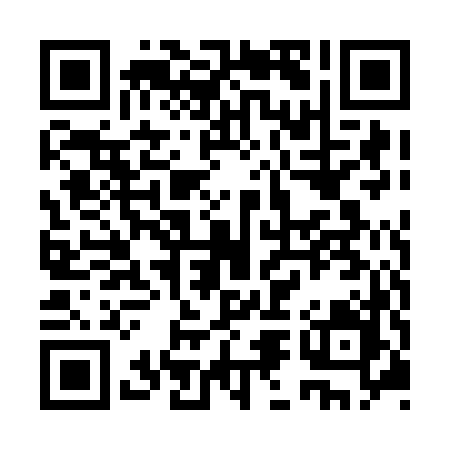 Prayer times for Pleasant Valley, Ontario, CanadaMon 1 Jul 2024 - Wed 31 Jul 2024High Latitude Method: Angle Based RulePrayer Calculation Method: Islamic Society of North AmericaAsar Calculation Method: HanafiPrayer times provided by https://www.salahtimes.comDateDayFajrSunriseDhuhrAsrMaghribIsha1Mon3:445:431:336:579:2311:232Tue3:445:441:346:579:2311:223Wed3:465:451:346:579:2311:214Thu3:475:451:346:579:2211:215Fri3:485:461:346:579:2211:206Sat3:495:471:346:579:2111:197Sun3:505:471:346:579:2111:188Mon3:515:481:356:569:2111:179Tue3:535:491:356:569:2011:1610Wed3:545:501:356:569:1911:1511Thu3:565:511:356:569:1911:1412Fri3:575:521:356:559:1811:1213Sat3:585:531:356:559:1711:1114Sun4:005:531:356:559:1711:1015Mon4:025:541:356:549:1611:0816Tue4:035:551:356:549:1511:0717Wed4:055:561:366:539:1411:0618Thu4:065:571:366:539:1311:0419Fri4:085:581:366:539:1311:0320Sat4:105:591:366:529:1211:0121Sun4:116:001:366:519:1110:5922Mon4:136:021:366:519:1010:5823Tue4:156:031:366:509:0910:5624Wed4:176:041:366:509:0710:5425Thu4:186:051:366:499:0610:5326Fri4:206:061:366:489:0510:5127Sat4:226:071:366:489:0410:4928Sun4:246:081:366:479:0310:4729Mon4:256:091:366:469:0210:4530Tue4:276:111:366:469:0010:4331Wed4:296:121:366:458:5910:41